Dzień 1 Dzień 2 Dzień 3 18.00                       KolacjaDzień 4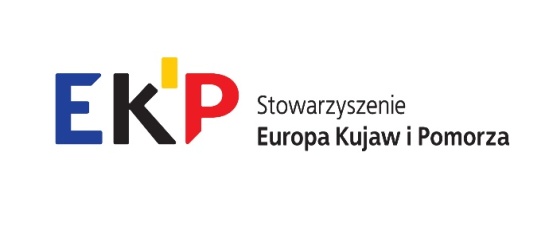 Dobra praktyka w zakresie wspierania lokalnych produktów rolnychBruksela 16.09.18- 19.09.201907.00Wyjazd z Placu Teatralnego w Toruniu (lunch na trasie przejazdu)22.00Zakwaterowanie i kolacja w hotelu  07.00Śniadanie8 .30                Wyjazd z Brukseli11.00/11.30Wizyta na farmie  Flamend à EgheséeFabrice Flamend Rue de Frocourt, 25A 5310      Eghezée Zwiedzenie dwóch farm – farmy zajmującej się dużymi uprawami ( pszenica, buraki, len, cykoria), a także uprawą warzyw takich jak marchewka, fasola, cebula i bób. Obok znajduje się farma, która zajmuje się produkcją jajek brunatnych i jajek omega 3 z kur chodzących po ziemi. Jajka Omega 3 pochodzą z kur, które są żywione naturalnymi produktami roślinnymi, co pozwala zmniejszyć cholesterol w jajkach, a także zwiększyć ich zawartość witaminy E i zharmonizować zawartość kwasów tłuszczowych omega 3 i omega 6.http://www.fermedefrocourt.be/pages/a-propos.html13.00                     Lunch 16.00                   La Ferme du Faascht des Kessler w AtterDotychczasowy miks energetyczny, oparty na wysokoemisyjnej energetyce węglowej, sprawdzał się w Polsce przez długie lata. Nasz rynek energetyczny jest mocno scentralizowany i dywersyfikacja ma znaczne opóźnienia. Już teraz polskie ceny hurtowe energii elektrycznej należą do najwyższych w Europie. W uproszczeniu są one o ok. 20% wyższe niż w krajach sąsiednich. Musimy zdać sobie sprawę , iż innowacyjność w tej dziedzinie powinna być priorytetem naszej polityki gospodarczej.Farma du Faascht w Atter jest pionierem biometanizacji, czyli procesu przemiany odpadów organicznych w biogaz. Dzisiaj wraz z partnerami francuskimi, luksemburskimi, niemieckimi i walońskimi w projekcie „Persephone” farma integruje proces biometanizacji w gospodarkę cyrkulacyjną. Celem  projektu jest większa waloryzacja produktu pofermentacyjnego, czyli płynu pozostałego po procesie fermentacji, który jest świetnym  nawozem. 17.00Powrót do Brukseli18.30Kolacja8:00Śniadanie 9.00Wyjazd do Gandawy 11.00Zwiedzanie Bio Base Europe Pilot Plant-GandawaBio Base Europe Pilot Plant jest placówką przeprowadzającą testy dla biogospodarki, zbudowaną w  celu wypełnienia luki pomiędzy naukowymi możliwościami i przemysłowym zastosowaniem. Placówka dysponuje całym zakresem urządzeń procesowych zwiększających bioprocesy na skalę przemysłową. Testy w placówce mają za cel oszacowanie kosztów operacyjnych, silnych i słabszych stron nowych bioprocesów zanim ogromne środki zostaną zainwestowane w urządzenia produkcyjne. Bio Base Europe Pilot Plant nie ma przemysłowych akcjonariuszy  i działa zgodnie z innowacyjnym  modelem usługowym. Firmy i ośrodki badań na świecie, które są aktywne w biogospodarce mogą mieć dostęp do urządzeń Bio Base Plant Europe dla ich technologicznego rozwoju.  W skrócie Bio Base Plant Europe umożliwia  przemianę biomasy w biochemikalia, biopaliwa i inne bioprodukty.Projekt został finalistą prestiżowego konkursu Dyrektoriatu Polityki Regionalnej Komisji Europejskiej RegioStars Award 2017, który ma na celu identyfikację  dobrych praktyk regionalnego rozwoju a także innowacyjnych projektów, które mogą być inspiracją dla innych regionów.http://www.bbeu.org/pilotplanthttps://www.regiostarsawards.eu/login.php13.00Lunch14.00Czas wolny16.00Powrót do Brukseli 7:30Śniadanie 08.00Wyjazd do Polski (lunch na trasie przejazdu)21.00Planowany przyjazd do Torunia 